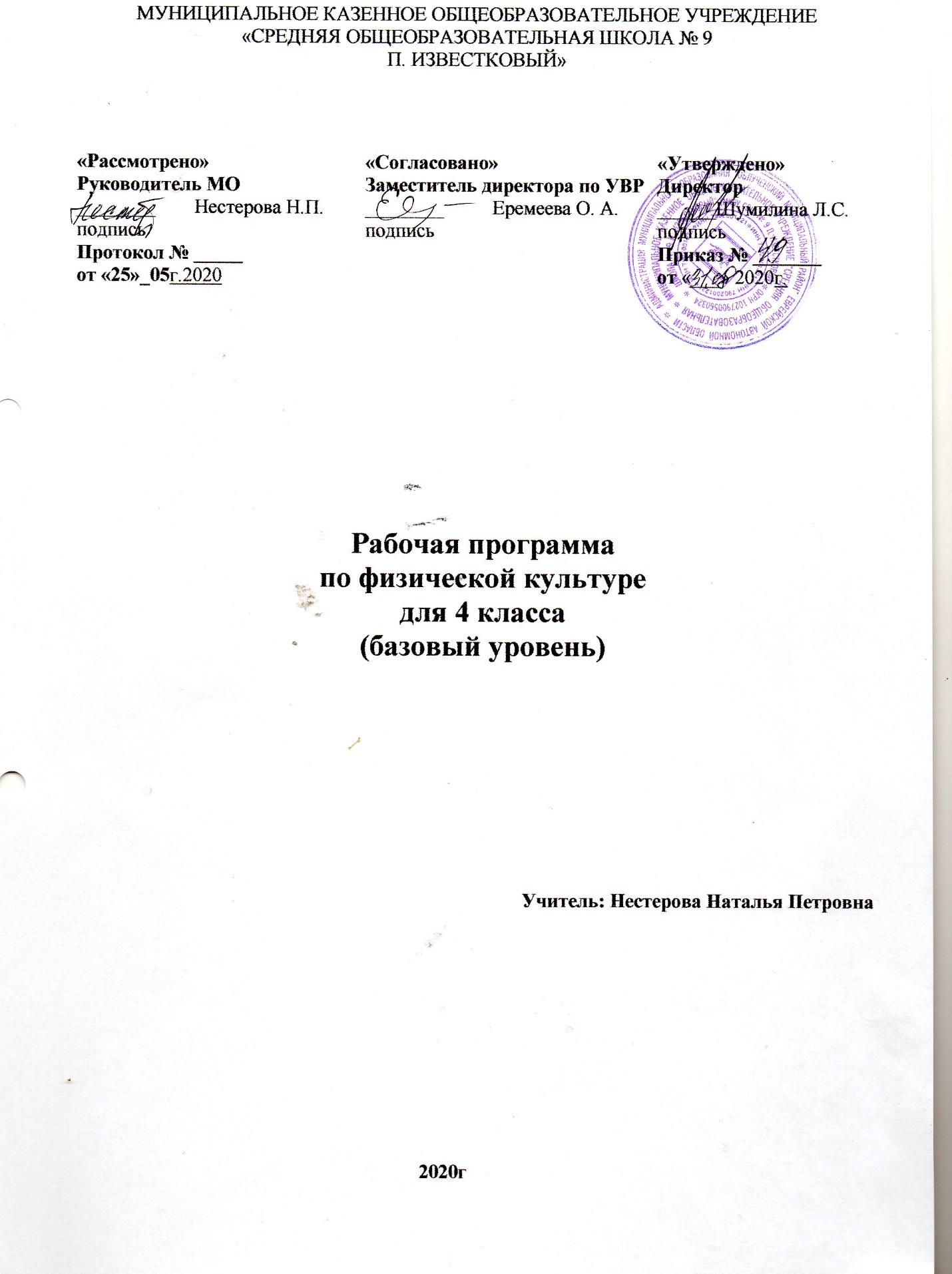 Рабочая программа для 4 класса по учебному предмету «Физическая культура» разработана на основе примерной основной образовательной программы и авторской программы курса УМК «Школа России» Количество часов: 102ч, 3 часа в неделю, 34 учебные недели.Срок реализации рабочей программы- один год.Раздел «Лыжная подготовка» заменить «Спортивные игры»                            Планируемые результаты освоения учебного предметаВ результате освоения содержания программного материала учебного предмета «Физическая культура» обучающиеся должны достигнуть предусмотренного образовательным минимумом уровня развития физической культуры.                             Личностные,  метапредметные  и предметные результаты     Личностные результаты:• формирование чувства гордости за свою Родину, осознание своей этнической и национальной принадлежности;• формирование уважительного отношения к культуре других народов;• развитие мотивов учебной деятельности и личностный смысл учения, принятие и освоение социальной роли обучающего;• развитие этических чувств, доброжелательной отзывчивости, понимания и сопереживания чувствам других людей;• развитие навыков сотрудничества со сверстниками и взрослыми в разных социальных ситуациях, умение не создавать конфликты и находить выходы из спорных ситуаций;• развитие самостоятельности и личной ответственности за свои поступки на основе представлений о нравственных нормах, социальной справедливости и свободе;         • формирование эстетических потребностей, ценностей и чувств;          - формирование установки на безопасный, здоровый образ жизни.Метапредметные результаты:• овладение способностью принимать и сохранять цели и задачи учебной деятельности, поиска средств ее осуществления;• формирование умения планировать, контролировать и оценивать учебные действия в соответствии с поставленной задачей и условиями её реализации; определять наиболее эффективные способы достижения результата;• готовность конструктивно разрешать конфликты посредством учета интересов сторон и сотрудничества;• определение общей цели и путей её достижения; умение договариваться о распределении функций и ролей в совместной деятельности; осуществлять взаимный контроль в совместной деятельности, адекватно оценивать собственное поведение и поведение окружающих;• овладение начальными сведениями о сущности и особенностях объектов, процессов и явлений действительности в соответствии с содержанием конкретного учебного предмета;        • овладение базовыми предметными и межпредметными понятиями, отражающими существенные связи и отношения между объектами и процессами.Предметные результаты: Обучающиеся  научатся:- узнают об истории и особенностях зарождения и развития физической культуры и спорта;- узнают о способах и особенностях движений, передвижений;- узнают о работе мышц, систем дыхания, кровообращения при выполнении физических упражнений, о способах простейшего контроля за деятельностью этих систем;- терминологию разучиваемых упражнений, их функциональный смысл и направленности воздействие на организм;- узнают об общих и индивидуальных основах личной гигиены, правилах использования закаливающих процедур, профилактике нарушений осанки;-узнают  о причинах травматизма на занятиях физической культуры.- выполнять основные движения, перемещения, упражнения по разделам программного материала;- выполнять комплексы физических упражнений на развитие координации, гибкости, силы, скорости;- взаимодействовать с одноклассниками в процессе занятий физической культурой.Обучающиеся получат возможность научиться:• первоначальным представлениям о значении физической культуры для укрепления здоровья человека (физического, социального и психического), о её позитивном влиянии на развитие человека (физическое, интеллектуальное, эмоциональное, социальное), о физической культуре и здоровье как факторах успешной учёбы и социализации;•  организовывать здоровье сберегающую жизнедеятельность (режим дня, утренняя зарядка, оздоровительные мероприятия, подвижные игры и т.д.);         •  систематически наблюдать за своим физическим состоянием, величиной физических нагрузок, данными мониторинга здоровья (рост, масса тела и др.), показателями развития основных физических качеств (силы, быстроты, выносливости, координации, гибкости).Содержание учебного предметаРаздел «Способы физкультурной деятельности» Освоение комплексов общеразвивающих физических упражнений для развития основных физических качеств. Освоение подводящих упражнений для закрепления и совершенствования двигательных действий игры в футбол, волейбол, баскетбол. Развитие выносливости во время лыжных прогулок. Измерение частоты сердечных сокращений во время и после выполнения физических упражнений. Проведение элементарных соревнований.Легкая атлетика(20 ч.) Разновидности ходьбы. Бег(20м). Ходьба по разметкам. Бег (30м).  Челночный бег. Бег с ускорением (30 м - 60м).  Ходьба с преодолением препятствий. Прыжок с места. Бег до 5-8 мин. Прыжок в длину с места. Прыжок с разбега. Эстафеты. Метание малого мяча в горизонтальную цель  (2х2м). Метание малого мяча в вертикальную цель (2х2м).  Метание набивного мяча. Бег с ускорением (30 м). Бег с изменением направления, ритма и темпа. Медленный бег до 4 мин. Прыжок в длину с места, с разбега. Прыжок с поворотом на 180°. Метание набивного мяча из разных положений.Подвижные игры (21 ч.)  «Класс, смирно». «Пустое место». «Два мороза». «Прыгуны и пятнашки». «Невод». «Вол во рву». «Посадка картошки». Прыжки по полоскам». «Попади в мяч». «Шишки, желуди, орехи». «Точно в цель». «Конники-спортсмены». «Мяч соседу». «Вызов номеров». Бездомный заяц». «Вороны и воробьи». «Точно в цель». «Вышибалы».  Эстафеты.Самбо (3ч) Удержания.Гимнастика с элементами акробатики (14 ч.) Упражнения на освоение акробатических упражнений. Перекаты в группировке, кувырки вперед и назад. Стойка на лопатках, «мост» из положения лежа на спине. Акробатические комбинации. Вис на согнутых руках. Подтягивание в висе. Поднимание согнутых и прямых ног в  висе на гимнастической стенке. Лазание по гимнастической стенке. Перелезание через коня. Подвижные игры с предметами.Лыжная подготовка  (20 ч.) Ступающий шаг.  Скользящий шаг. Попеременный двухшажный ход. Прохождение дистанции попеременным двухшажным ходом до 2км с палками. Поворот на месте переступанием. Техника торможения «плугом» и «упором». Спуски  в высокой и низкой стойках. Повороты переступанием в движении. Техника подъема «лесенкой». Косой подъем на склон 15-20 градусов  (без палок) и спуска в низкой стойке. Техника выполнения подъемов и спусков со склона. Низкая стойка в момент спуска с горки. Эстафеты на пять основных двигательных способностей. Бег на лыжах  2 км (зачет).Подвижные игры на основе баскетбола (21  ч.) Стойка игрока, повороты на месте вперед и назад. Ловля мяча двумя руками. Передача мяча двумя руками от груди. Эстафеты. Бросок  мяча снизу на месте. Ловля мяча на месте. Бросок  двумя руками от груди с места. Ведение мяча. Игра в мини-баскетбол. Передача мяча двумя руками от груди в движении. Бросок мяча снизу на месте в щит. Ведение на месте правой и левой рукой. Броски в цель. Подвижные игры с мячом. Ловля и передача  мяча в движении. Эстафеты с мячами. Ловля мяча на месте. Упражнения по совершенствованию физических качеств.                                       Учебно- тематический план.                                            Тематическое планированиеПриложение.1.Календарно-тематическое планирование.2.Аннотация к рабочей программе по физической культуре. 4 класс.Рабочая программа для 4 класса по учебному предмету «Физическая культура» разработана на основе примерной основной образовательной программы и авторской программы курса УМК «Школа России» Количество часов: 102ч, 3 часа в неделю, 34 учебные недели.Срок реализации рабочей программы- один год.Раздел «Лыжная подготовка» заменить «Спортивные игры»Краткое содержание предмета: - формирование у учащихся основ здорового образа жизни, развитие творческой самостоятельности посредством освоения двигательной деятельности-формирование знаний и умений по темам: олимпийские уроки; лёгкая атлетика; спортивные и подвижные игры; гимнастика, элементы баскетбола.-укрепление здоровья школьников посредством развития физических качеств и повышения функциональных возможностей жизнеобеспечивающих систем организма;- совершенствование жизненно важных навыков и умений посредством обучения подвижным играм, физическим упражнениям и техническим действиям из базовых видов спорта;- формирование общих представлений о физической культуре. ее значении в жизни человека, укреплении здоровья, физическом развитии и физической подготовленности;- развитие интереса к самостоятельным занятиям физическими упражнениями, подвижным играм, формам активного отдыха и досуга;- обучение простейшим приемам контроля за физической нагрузкой, отдельным показателям физического развития и физической подготовленности.               -Знакомство с историей зарождения физической культуры, истории первых Олимпийских игр.Формы и методы, технологии обучения:-основная форма обучения- урок, различные его типы;-методы традиционного обучения, методы развивающего обучения, системно- деятельностный подход, здоровьесберегающие технологии.Оценивание:- устный опрос.(описание техники упражнений, знание исторических знаний физической культуры)-тестирование силовых качеств.- проектная деятельность.3.Оценочные и методические материалы:УМК:Примерная основная образовательная программа начального общего образования, 2015гВ.И.Лях. Физическая культура. Учебник 1-4  класс.  М: Просвещение, 2015г.Содержание курсаХарактеристика деятельности  учащихся  Знания о физической культуреФизическая культура как система разнообразных форм занятий физическими упражнениями по укреплению здоровья человека. Ходьба, бег, прыжки, лазанье, ползание как жизненно важные способы передвижения человека.Правила предупреждения травматизма во время занятий физическими упражнениями: организация мест занятий, подбор одежды. Обуви и инвентаря.Из истории физической культуры  История развития физической культуры и первых соревнований.  Связь физической культуры с  трудовой и военной деятельностью.Физические упражнения Физические упражнения, их влияние на физическое развитие и развитие физических качеств. Характеристика основных физических качеств: силы, быстроты, выносливости, гибкости и равновесия.Физическая подготовка и ее связь с развитием основных физических качеств. Физическая нагрузка и ее влияние на повышение сердечных сокращений.Способы физкультурной деятельностиСамостоятельные занятия Составление режима дня. Выполнение простейших закаливающих процедур, оздоровительных занятий в режиме дня (утренняя зарядка, физкультминутки), комплексов упражнений для формирования правильной осанки и развития мышц туловища, развитие основных физических качествСамостоятельные наблюдения за физическим развитием и физической подготовленностью Измерения длины и массы тела, показателей осанки и физических качеств. Измерение частоты сердечных сокращений во время выполнения физических упражнений.Самостоятельные игры и упражнения Организация и проведение подвижных игр (на спортивных площадках и в спортивных залах).Физическое совершенствованиеФизкультурно-оздоровительная деятельность Комплексы физических упражнений для утренней зарядки, физкультминуток занятий по профилактике и коррекции нарушений осанки.Комплексы упражнений на развитие физических качеств.Комплексы дыхательных упражнений. Гимнастика для глаз.Спортивно-оздоровительная деятельностьГимнастика с основами акробатики Организующие команды и приёмы. Строевые действия в шеренге и колонне; выполнение строевых команд. Акробатические упражнения (упоры, седы, упражнения в группировке, перекаты, стойка на лопатках, кувырки вперед и назад, гимнастический мост). Упражнения на низкой гимнастической перекладине. Гимнастические упражнения прикладного характера.Определять и кратко характеризовать физическую культуру как занятия физическими упражнениями, подвижными и спортивными играмиВыявлять различие в основных способах передвижения человекаОпределять ситуации, требующие применения правил предупреждения травматизмаОпределять состав спортивной одежды в зависимости от времени года и погодных условийПересказывать простые  тексты по истории физической культуры Различать упражнения по воздействию на развитие основных физических качеств (сила, быстрота, выносливость)Характеризовать показатели физического развитияХарактеризовать показатели физической подготовкиВыявлять характер зависимости частоты сердечных сокращений от особенности выполнения физических упражненийСоставлять индивидуальный режим дняОтбирать и составлять комплексы упражнений для утренней зарядки и физкультминутокОценивать своё состояние (ощущение) после закаливающих процедурСоставлять комплексы упражнений для формирования правильной осанкиМоделировать комплексы упражнений с учётом их цели: на развитие силы, быстроты, выносливостиИзмерять индивидуальные показатели длины и массы тела, сравнивать их со стандартными значениямиИзмерять показатели развития физических качествИзмерять (пальпаторно) частоту сердечных сокращений  Общаться и взаимодействовать в игровой деятельностиОрганизовывать и проводить подвижные игры с элементами соревновательной деятельности Осваивать универсальные умения по самостоятельному выполнению упражнений в оздоровительных формах занятий Моделировать физические нагрузки для развития физических качествОсваивать универсальные умения контролировать величину нагрузки по частоте сердечных сокращений при выполнении упражнений на развитие физических качествОсваивать навыки по самостоятельному выполнению упражнений дыхательной гимнастики и гимнастики для глазОсваивать универсальные действия при выполнении организующих упражнений Различать и выполнять строевые команды: «Смирно!», «Вольно!», «Шагом марш!», «На месте!», «Равняйсь!», «Стой!».Описывать технику разучиваемых акробатических упражнений Осваивать технику разучиваемых акробатических упражненийОсваивать универсальные умения по взаимодействию в парах и группах при разучивании акробатических упражненийВыявлять характерные ошибки при выполнении акробатических упражнений Осваивать универсальные умения контролировать величину нагрузки по частоте сердечных сокращений при выполнении упражнений на развитие физических качествСоблюдать правила техники безопасности при выполнении акробатических упражнений  Легкая атлетика Беговые упражнения c высоким подниманием бедра, прыжками и с ускорением, с изменяющимся направлением движения, из разных исходных положений; челночный бег; высокий старт с последующими ускорением.Прыжковые упражнения; на одной и на двух ногах на месте, и  с продвижением;  в длину с места, с высоты до ; с разбега с приземлением на обе ноги, с разбега и отталкивания одной ногой через плоские препятствия. Игры с прыжками с использованием скакалки.Броски: большого мяча (1кг) на дальность разными способами. Метание малого мяча в вертикальную цель и на дальностьПодвижные и спортивные игрыНа материале гимнастики с основами акробатики: игровые задания с использованием строевых упражнений, упражнений на внимание, силу, ловкость икоординацию.На материале легкой атлетики: прыжки, бег, метание и броски;упражнения на координацию,выносливость и быстроту.На материале спортивных игрФутбол (удар по неподвижному и катящемуся мячу, остановка мяча, подвижные игры на основе футбола).Баскетбол (специальные передвижения без мяча, ведение мяча, броски мяча в корзину, подвижные игры на основе баскетбола).Волейбол (подбрасывание мяча, подача мяча, прием и передача мяча, подвижные игры на материале волейбола).Общеразвивающие упражнения из базовых видов спорта (в процессе уроков)СамбоОписывать технику беговыхупражнений.Выявлять характерные ошибки в технике выполнения беговых упражнений.Осваивать технику бега различными способами.Осваивать универсальныеумения по взаимодействию в парах и группах при разучивании и выполнении беговых упражнений.Проявлять качества силы,быстроты, выносливости и координации при выполнении беговых упражнений.Соблюдать правила техникибезопасности при выполнениибеговых упражнений.Описывать технику прыжковых упражнений. Осваивать технику прыжковых упражнений.Выявлять характерные ошибки в технике выполнения прыжковых упражнений.Осваивать универсальные умения по взаимодействию в парах и группах при разучивании и выполнении прыжковых упражнений.Проявлять качества силы,быстроты, выносливости и координации при выполнении прыжковых упражнений.Соблюдать правила техники безопасности при выполнении прыжковых упражнений.Описывать технику бросковбольшого набивного мяча. Осваивать технику бросковбольшого мяча.Соблюдать правила техникибезопасности при выполнениибросков большого набивного мяча.Проявлять качества силы, быстроты и координации при выполнении бросков большого мяча.Описывать технику метания малого мяча.Осваивать технику метания малого мяча.Соблюдать правила техникибезопасности при метании малого мяча.Проявлять качества силы,быстроты и координации при метании малого мячаПроявлять быстроту и ловкость во время подвижных игрСоблюдать дисциплину и правила техники безопасности во время подвижных игрОписывать разучиваемые технические действия из спортивных игрОсваивать универсальныеумения в самостоятельной организации и проведении подвижных игр.Излагать правила и условияпроведения подвижных игр.Осваивать двигательные действия, составляющие содержание подвижных игр.Взаимодействовать в парахи группах при выполнении технических действий в подвижныхиграх.Моделировать технику выполнения игровых действий в зависимости от изменения условий и двигательных задач.Принимать адекватные решения в условиях игровой деятельности.Удержания. Виды удержаний.№ п/пНаименование разделов и темКоличество часов1.Вводный инструктаж.1 ч2.Легкая атлетика.21 ч3.Подвижные игры21 ч4.Самбо.3 ч5.Гимнастика с элементами акробатики.14 ч6.Лыжная подготовка.20ч7Подвижные игры на основе баскетбола.218Промежуточная аттестация.2чИтого:Итого:102 ч№урокаТема  урока1Инструктаж по Т.Б.. Разновидности ходьбы. Бег(20м). ОРУ.2Ходьба по разметкам. Бег (30м).  ОРУ. Челночный бег.3Бег с ускорением (30 м - 60м).  ОРУ. Челночный бег.4Ходьба с преодолением препятствий.  ОРУ. Челночный бег.5Прыжок с места. ОРУ.  Эстафеты. Бег до 5-8 мин.6Прыжок в длину с места. Челночный бег.7Прыжок с разбега. ОРУ. Игра. Эстафеты.8Метание малого мяча в горизонтальную цель(2х2м).9Метание малого мяча в вертикальную цель (2х2м), метание набивного мяча.10Метание набивного мяча. ОРУ. Эстафеты.11Т.Б. на подвижных играх. ОРУ. Эстафеты.12ОРУ. Игра «Класс, смирно», Эстафеты.13ОРУ. Игры «Пустое место», «Два мороза». Эстафеты.14ОРУ. Игры «Прыгуны и пятнашки», «Невод» (разучивание).15ОРУ. Игра «Прыгуны и пятнашки», «Невод» (закрепление).16ОРУ. Игры «Класс, смирно», «Невод». Эстафеты.17ОРУ. Игры «Вол во рву», «Посадка картошки» (разучивание). Эстафеты.18ОРУ. Игра «Волк во рву», «Посадка картошки» (закрепление). Эстафеты.19ОРУ. Игра «Прыжки по полоскам», «Попади в мяч» (разучивание). Эстафеты.20ОРУ. Игра «Прыжки по полоскам», «Попади в мяч» (закрепление). Эстафеты.2122ОРУ. Игры «Шишки, желуди, орехи», «Точно в цель» (закрепление). Эстафеты.23ОРУ. Игры «Пустое место», «Конники-спортсмены» (разучивание).24ОРУ. Игры «Пустое место», «Конники-спортсмены» (закрепление).25ОРУ. Игры «Ловишка с мячом», «Летающий мяч».26ОРУ. Игры: «Космонавты», «Летающий мяч». Эстафеты.27ОРУ. Подвижные игры (повторение).28Инструктаж по Т.Б. во время занятий гимнастикой. Строевые упражнения.29Упражнения на освоение акробатических упражнений и развитие координационных способностей.30Повторение перекатов в группировке, кувырков вперед и назад. Эстафеты.31Повторение стойки на лопатках, «мост» из положения лежа на спине.32ОРУ. Акробатические комбинации (разучивание).33ОРУ. Акробатические комбинации (закрепление).34ОРУ. Два кувырка вперед, кувырок назад и перекатом стойка на лопатках.3536ОРУ с предметами. Развитие гибкости и координационных способностей.37ОРУ. Поднимание согнутых и прямых ног в  висе на гимнастической стенке.38ОРУ. Подвижные игры с предметами.39ОРУ в движении. Развитие координационных способностей.40ОРУ в движении. Лазание по гимнастической стенке.41ОРУ в движении.  Перелезание через коня. Подвижные игры с предметами.42Эстафеты. Развитие скоростно-силовых способностей.43ОРУ. Игры «Мяч соседу», «Вызов номеров». Эстафеты.44ОРУ. Игра «Бездомный заяц», «Вызов номеров». Эстафеты.45ОРУ. Игры  «Шишки, желуди, орехи», «Точно в цель».46ОРУ. Игры «Вороны и воробьи», «Точно в цель».47ОРУ. Игры «Вышибалы», «Вызов номеров». Эстафеты.48ОРУ. Подвижные игры (повторение).49Т.Б. на уроках лыжной подготовки. Проверка умения надевать  лыжи.50Повторение ступающего шага, скользящего шага.51Попеременный двухшажный ход (разучивание).52Попеременный двухшажный ход (закрепление).53Прохождение дистанции попеременным двухшажным ходом до 2км с палками.5455Повторение техники торможения «плугом» и «упором».56Повторение спусков в высокой и низкой стойках.57Повороты переступанием в движении (разучивание).58Повороты переступанием в движении (закрепление).5960Техника подъема «лесенкой» (повторение).61Повторение косого подъема на склон 15-20 градусов (без палок) и спуска в низкой стойке.62Техника выполнения подъемов и спусков со склона. Низкая стойка в момент спуска с горки.63Повторение техники спуска с торможением (плугом).64Совершенствование техники ступающего, скользящего шага.65Совершенствование техники попеременного двухшажного хода.66Совершенствование техники спусков и подъемов на лыжах.67Эстафеты на пять основных двигательных способностей.68Итоговое  занятие по лыжам. Бег 2 км (зачет).6970ОРУ. Повторение ловли мяча двумя руками.71ОРУ. Закрепление ловли мяча двумя руками. Игра в мини-баскетбол.72ОРУ. Передача мяча двумя руками от груди. Эстафеты.73ОРУ. Повторение броска мяча снизу на месте. Ловля мяча на месте.74ОРУ. Закрепление ловли и передачи мяча.  Эстафеты.75ОРУ. Повторение броска двумя руками от груди с места.76ОРУ. Закрепление броска двумя руками от груди с места.77ОРУ. Повторение ведения мяча.78ОРУ. Закрепление пройденного материала. Игра в мини-баскетбол.7980ОРУ. Закрепление передачи мяча двумя руками от груди в движении. Игра в мини-баскетбол.818283ОРУ. Ведение на месте правой и левой рукой. Броски в цель.8485ОРУ. Ловля и передача  мяча в движении.86ОРУ. Ведение на месте правой и левой рукой. Броски в цель. Подвижные игры с мячом.8788ОРУ. Бросок мяча снизу на месте в щит. Ловля мяча на месте.89ОРУ. Ловля и передача в движении. Игра в мини-баскетбол.90Самбо. Удержания.91Самбо. Удержания.92Самбо. Удержания.93Т.Б. во время занятий легкой атлетикой. ОРУ. Разновидности ходьбы. челночный бег.94ОРУ. Разновидности ходьбы. Бег с ускорением (30 м), челночный бег.95ОРУ. Бег с изменением направления, ритма и темпа.96ОРУ. Бег с изменением направления, ритма и темпа. Бег 30 м.97ОРУ. Медленный бег до 4 мин. Эстафеты, Подвижные игры.98ОРУ. Прыжок в длину с места. Прыжок с поворотом на 180°. Эстафеты.99ОРУ. Прыжок в длину с места, с разбега, челночный бег.100ОРУ. Метание малого мяча в цель (2х2) с 3-4 метров.101ОРУ. Метание набивного мяча из разных положений.102ОРУ. Учет метания мяча на дальность. Итог за учебный  год.Контрольные упражнения                   Уровень физической подготовленности  4 класс                  Уровень физической подготовленности  4 класс                  Уровень физической подготовленности  4 класс                  Уровень физической подготовленности  4 класс                  Уровень физической подготовленности  4 класс                  Уровень физической подготовленности  4 классКонтрольные упражнения высокийсреднийнизкийвысокийсреднийнизкийКонтрольные упражнения МальчикиМальчикиМальчикиДевочкиДевочкиДевочкиПрыжок в длину с места, см150 -160131 – 149 120 -130143-152126 – 142 115-125Бег 30 м с высокого старта, с5,8 -5,66,3 – 5,9 6,6 -6,46,3 -6,06,5 – 5,9 6,8 -6,6Подтягивание на низкой перекладине из виса лежа согнувшись---181510Подтягивание на высокой перекладине643---Бег 1000 м, мин. сек.4.305.005.305.005.406.30Ходьба на лыжах 1 км, мин. сек.7.007.308.007.308.008.30